12 ноября 2022 – Всемирный день борьбы с пневмонией. 
Ежегодно 12 ноября отмечается Всемирный день борьбы с пневмонией. Он появился в календаре по инициативе Глобальной коалиции против детской пневмонии. Пневмония – воспалительный процесс лёгочной ткани инфекционного происхождения. Несмотря на все усилия, предпринимаемые медиками, пневмония до сих пор остается одним из самых распространенных заболеваний. Согласно статистике от воспаления легких ежегодно в мире умирает более двух миллионов человек, в том числе примерно 1,1 миллиона - детей.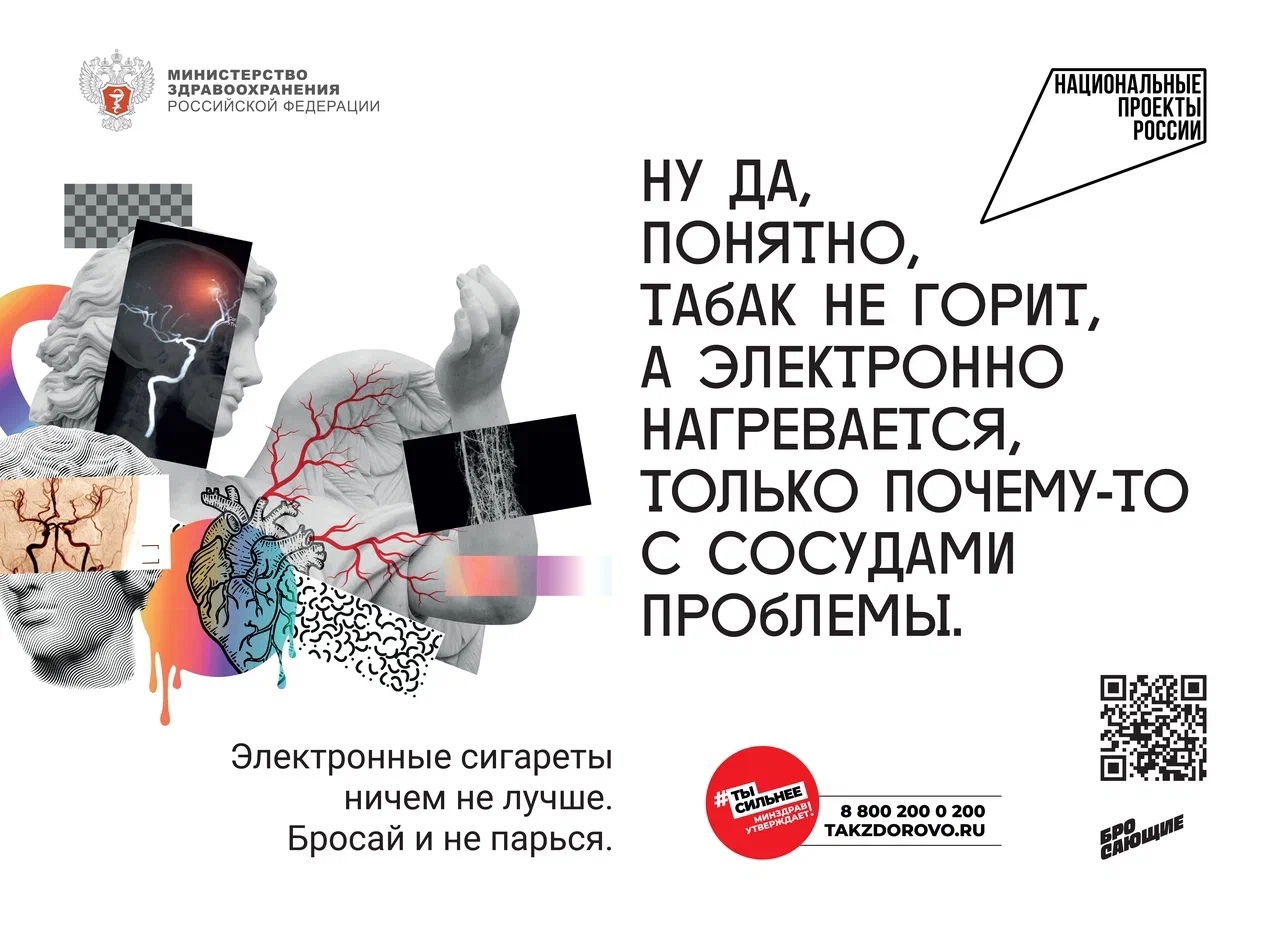 